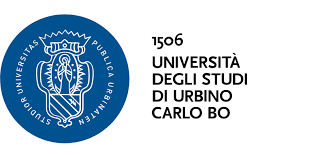 Allegato Adescrizione progettoSEZIONE 1. INFORMAZIONI GENERALI E DESCRIZIONE DELLA PARTNERSHIPA. Informazioni Generali (tutti i campi sono obbligatori)B. Partnership(concorre all’attribuzione del punteggio relativo al Criterio 6 dell’Art. 12 del Bando)B.1 Breve Descrizione della partnershipDescrizione della partnership nel suo complesso, indicando come ciascun soggetto coinvolto mette a valore le proprie esperienze e specificità e contribuisce al progetto. Descrivere il modo in cui le competenze dei partners si complementano a vicenda (e coprono la catena del valore, se del caso).B.2 ComposizioneB.3 Descrizione dei singoli partnersC. Ruolo Organismo di Ricerca nel progetto (se previsto)Indicare i tratti identificativi dell’Organismo di Ricerca, motivazione della scelta e apporto al progetto.SEZIONE 2. DESCRIZIONE TECNICA DEL PROGETTOA. PROPOSTA PROGETTUALEDescrivere la proposta progettuale in generale.A.1 Rilevanza del progetto rispetto all’Ecosistema VITALITY (concorre all’attribuzione del punteggio relativo al Criterio 1 dell’Art. 12 del Bando)A.2 Coerenza con l’Ambito/Linea Progettuale e con le strategie di sviluppo regionale (concorre all’attribuzione del punteggio relativo al Criterio 2 dell’Art. 12 del Bando)A.3 Grado di innovatività del progetto (concorre all’attribuzione del punteggio relativo al Criterio 3 dell’Art. 12 del Bando)A.4 Priorità trasversali e Vincolo DIGITAL (concorre all’attribuzione del punteggio relativo al Criterio 7 dell’Art. 12 del Bando)Descrivere come il progetto favorisca la transizione digitale, garantendo contestualmente il rispetto del contributo all’obiettivo digitale (cd. Tagging), individuati dall’art.18 par. 4 lettera f) del Regolamento (UE) 2021/241, e come le relative spese concorrono al conseguimento del vincolo DIGITAL oltre al rispetto delle priorità trasversaliB. OBIETTIVI E POTENZIALE INNOVATIVO Descrivere gli obiettivi e il potenziale innovativo in generale.B.1 Stato dell’Arte, Obiettivi, Risultati e KPIs di progettoDettagliare l’idea e le motivazioni alla base del progetto nonché le sfide affrontate, spiegare il problema industriale/ economico/ sociale da superare, l’opportunità di business da sfruttare, i bisogni a cui si intende fornire una risposta.In relazione al quadro generale così delineato, evidenziare quindi:- gli obiettivi e i risultati attesi- gli indicatori che consentono di misurarne il grado di raggiungimentoB.2 Integrazione con altre iniziative ed evoluzioni futureDescrivere se e come la proposta si integra con altre iniziative progettuali a livello regionale, nazionale o europeo. Descrivere inoltre le possibili evoluzioni che potranno dare luogo a nuove proposte o iniziative a partire dai risultati del presente progetto.B.3 Innovazione e Livello di Maturità Tecnologica delle soluzioniEvidenziare:- come il progetto va oltre lo stato dell’arte e la misura in cui è ambizioso, il valore innovativo e i vantaggi rispetto alle eventuali soluzioni attualmente disponibili con le loro limitazioni,- gli elementi di originalità del progetto (soluzione innovativa, metodologia innovativa, prodotto/servizio innovativo, materiali/componenti innovativi, applicazione di soluzioni esistenti su nuovo contesto applicativo, ecc.).Precisare se trattasi di innovazione a livello Locale / Nazionale / InternazionaleDescrivere il posizionamento del progetto nello spettro dall’idea all’applicazione o dal laboratorio al mercato, delineando il livello di maturità delle soluzioni tecniche proposte.C. IMPLEMENTAZIONENon è previsto un limite di pagine complessive ma max 1 pag per ogni tabella di descrizione dei WPsC.1 Work Plan e articolazione delle attivitàC.1.1 Articolazione del Progetto in Work Packages (Work Breakdown Structure- WBS)Tutti i progetti devono prevedere una WBS strutturata come in tabella al fine di fornire una breve presentazione del disegno complessivo del Piano di Lavoro (Work Plan) e dell’articolazione dei Work Packages (pacchetti di attività) anche eventualmente con un diagramma di Pert, tenendo conto dei vincoli relativi alla componente di Ricerca Industriale e Sviluppo Sperimentale. A titolo esemplificativo, un progetto potrebbe essere articolato in pacchetti che corrispondono alle fasi di disegno, realizzazione, integrazione, test/prototipazione/dimostrazione, validazione. Considerata la durata, la complessità e la tipologia dei progetti, è auspicabile strutturare il lavoro in un numero congruo di work packages che ne consenta una gestione snella ed efficace (è consigliabile un numero di work packages non superiore ai quattro o cinque).[Di seguito un esempio]Tutti i progetti devono prevedere un WP0, strutturato come in tabella e finalizzato al coordinamento tecnico e al reporting periodico, che supporta trasversalmente tutti work packages tecnici dettagliati nel seguito[Di seguito un esempio]C.1.2 Descrizione del progetto attraverso Work PackagesCompletare le tabelle con una descrizione dettagliata relativa alle attività in cui ciascun Work Package (WP) si articola. Per ogni Task, identificare il partner che assume il ruolo di Task Leader e gli altri partner che vi contribuiscono.Laddove pertinente evidenziare la componente digitale. All’interno della struttura di WP deve essere ben chiaro quale sia il contributo digitale (ad esempio, è possibile dedicare almeno un WP alla componente digitale, piuttosto che identificare all’interno dei WP i task che ne contribuiscano). Evidenziare, se pertinente, le metodologie adottate per garantire il rispetto dei principi Open Science e Fair Data Management.Si precisa che NON è necessario identificare (o descrivere) un WP di Coordinamento e Gestione in quanto, come specificato sopra, lo si ritiene assorbito nei WP tecnici.C.1.3 Tabella Riassuntiva dell’impegno partners sul progetto in termini di Mesi-UomoC.1.4 Milestones di Progetto e relative DeliverablesLe Milestones si riferiscono a punti di controllo nel progetto che aiutano a monitorare lo stato di avanzamento della attività e il progresso verso l’obiettivo finale. Possono corrispondere al completamento di un deliverable chiave o a momenti di decisione critica nel progetto (ad esempio, momenti in cui il consorzio deve decidere quale delle diverse tecnologie adottare per ulteriori sviluppi). Nel quadro che segue, riassumere le milestones di progetto complementari rispetto a quelle standard relative alla chiusura dei periodi di rendicontazione:C.1.5 Tempistiche complessive e cronoprogramma di spesaCompletare:- Gantt (distribuzione delle attività nel tempo) secondo foglio di lavoro dell’Allegato B;- Cronoprogramma di spesa (distribuzione della spesa nei tre periodi di rendicontazione (detti anche SAL ossia Stato di Avanzamento Lavori) secondo il modello Allegato C;C.2 Sostenibilità tecnico-economica (concorre all’attribuzione del punteggio relativo al Criterio 5 dell’Art. 12 del Bando)Delineare il livello di maturità delle soluzioni tecniche previste e la realizzabilità del progetto, nei tempi e nei costi, evidenziando la capacità di affrontare eventuali rischi (risultati negativi) durante l’attività di ricerca.C.3 Dettaglio spese previsteFornire una fotografia del budget di progetto arricchendone la descrizione con elementi di commento circa la distribuzione sulle varie voci di costo, sull’impatto in termini economici sui territori delle Regioni coinvolte, sulla tipologia di azienda nella partnership, sulla diverse tipologie di attività previste (sviluppo, prototipazione, validazione, dimostrazione, innovazione etc).Per ogni singolo partner fornire il dettaglio delle spese per voce di costo indicando il fornitore individuato, se pertinenteD. IMPATTO SUL TERRITORIOD.1 Ricadute in termini tecnologici (concorre all’attribuzione del punteggio relativo al Criterio 4 dell’Art. 12 del Bando)Descrivere gli effetti trasformativi positivi sul lungo periodo e come il progetto contribuisce a generare impatto - scientifico (ad esempio, con l’avanzamento della conoscenza o integrando discipline diverse),- economico/tecnologico (per esempio portando nuovi prodotti, servizi o processi di business verso il mercato, incrementando l’efficienza, abbassando i costi, contribuendo agli standards etc). - sociale o ambientale (per esempio diminuendo le emissioni di CO2, creando consapevolezza etc). Descrivere l’impatto atteso sulla filiera e sul territorio, il grado di trasferibilità dei risultati e le eventuali ricaduteDescrivere i principali benefici e/o il valore aggiunto per gli end-users e/o potenziali clienti D.2 Ricadute in termini economici (concorre all’attribuzione del punteggio relativo al Criterio 4 dell’Art. 12 del Bando)Dettagliare la logica e l’allineamento del progetto con la strategia commerciale e l’impatto sull’andamento economico dei soggetti coinvolti indicando il potenziale di crescita (fatturato, quota di mercato, occupazione creazione, vendite, ritorno sull’investimento e profitto) e spiegando perché i risultati che si intendono raggiungere sono competitivi. Illustrare i principali eventuali ostacoli tecnico-scientifici da superare Indicare ricadute e impatti attesi in termini di know how (conoscenze/competenze/capacità acquisibili attraverso il progetto). ALLEGATO 1. Requisito di sostenibilità ambientale e principio DNSHIndicare come il progetto si adopera per favorire la riduzione dell’impatto ambientale e contestualmente come si applica per realizzare il principio “Non arrecare un danno significativo” (DNSH) I proponenti devono stabilire quali dei sei obiettivi ambientali, previsti all’art 17 del Reg. (UE) 2020/85217 (Danno significativo agli obiettivi ambientali), e riportati in tabella, richiedono una valutazione di fondo DNSH in relazione alla proposta progettuale.Qualora la risposta sia «si», i proponenti sono invitati a fornire una breve giustificazione (nella colonna di destra) del motivo per cui l’obiettivo ambientale non richiede una valutazione di fondo DNSH della misura, sulla base di uno dei seguenti casi, da indicare:A.	Il progetto ha un impatto prevedibile nullo o trascurabile sull’obiettivo ambientale connesso agli effetti diretti e agli effetti indiretti primari della misura nel corso del suo ciclo di vita, data la sua natura, e in quanto tale è considerata conforme al principio DNSH per il pertinente obiettivo;B.	Il progetto ha un coefficiente 100 % di sostegno a un obiettivo legato ai cambiamenti climatici o all’ambiente, e in quanto tale è considerata conforme al principio DNSH per il pertinente obiettivo;C.	Il progetto «contribuisce in modo sostanziale» a un obiettivo ambientale, ai sensi del regolamento UE) 2020/85217, e in quanto tale è considerata conforme al principio DNSH per il pertinente obiettivo.Qualora la risposta sia «no», i proponenti sono invitati ad indicare nella motivazione:D.	Il progetto richiede una valutazione DNSH complessiva.e saranno invitati a procedere alla fase 2 della lista di controllo per gli obiettivi ambientali corrispondenti.ALLEGATO 2. Conformità ai requisiti eticiFornire informazioni sulla gestione delle questioni etiche relative alla ricerca che coinvolge vari tipi di soggetti/oggetti, segnalare se la ricerca può influire negativamente sulla salute e sulla sicurezza dei soggetti coinvolti.In particolare, nel caso in cui siano previste attività in cui sorgono questioni di carattere etico come: l’utilizzo di cellule staminali embrionali umane o embrioni umani; il coinvolgimento di partecipanti umani, l’utilizzo di cellule o tessuti umani; il processamento di dati personali;  l’utilizzo di animali; l'utilizzo di sostanze e processi che possono arrecare danno agli esseri umani, all’ambiente, agli animali e alle piante, o che riguardino fauna in estinzione o flora/aree protette; lo sviluppo e la diffusione di sistemi di Intelligenza Artificiale; altre questioni di carattere etico;In caso affermativo (Indicare con √), completare i quadri che seguono. In caso contrario, specificare che le attività non sollevano questioni di carattere etico.Dimensione etica, metodologia e impattoSpiegare in dettaglio le questioni individuate in relazione a:- obiettivi delle attività (ad es. studio delle popolazioni vulnerabili, ecc.)- metodologia (ad es. sperimentazioni cliniche, coinvolgimento dei bambini, protezione dei dati personali, ecc.)l'impatto potenziale delle attività (ad es. danni ambientali, stigmatizzazione di particolari gruppi sociali, conseguenze politiche o finanziarie negative, abusi, ecc.)Rispetto dei principi etici e delle legislazioni pertinentiDescrivere come il(i) problema(i) individuati nelle dimensioni etiche di cui sopra saranno affrontati al fine di aderire ai principi etici e che cosa sarà fatto per garantire che le attività siano conformi ai requisiti giuridici ed etici UE e nazionali.Acronimo Progetto:Titolo Progetto:Spoke di riferimento: Ambito/Linea progettuale:(indicare una preferenza) Ambito "Health"	 Sviluppo di protocolli e prototipi in ambito additive manufacturing per applicazioni farmaceutiche e biomedicali;	 Caratterizzazione ed applicazione di formulazioni tecnologicamente avanzate nel settore della nanomedicina;	 Sviluppo di saggi biologici di interesse nell'ambito della ricerca biomedica e relativo supporto software per l'interpretazione dei dati;	 Realizzazione di una libreria di anticorpi monoclonali per innovazioni biomediche;	 Sviluppo di un modello murino umanizzato da impiegarsi nella ricerca biomedica di tipo traslazionale;	 Sviluppo software per analisi dati da spettrometria di massa ad alta risoluzione;	 Piattaforme tecnologiche per lo screening e la selezione di potenziali agenti terapeutici.Numero di partner partecipanti e relativa tipologia (Micro, PI, MI, GI, OdR):Es. 3 partner, di cui 1 PI, 1 MI, 1 GIDurata (mesi):Costo totale progetto (euro):Contributo totale richiesto (euro):Coordinatore del Progetto: Nome, Cognome, Affiliazione, e-mail, recapito telefonicoAbstract (max 1500 characters):Abstract (max 1500 characters):Keywords (indicare le principali parole chiave significative del progetto):  Keywords (indicare le principali parole chiave significative del progetto):  TRL iniziale (in coerenza con l’Art. 7 del bando ):TRL finale:Principio DNSH:Principio DNSH:Fornire un dettaglio circa il rispetto del principio Do Not Significant Harm. Completare poi l’Allegato 1.Max 1500 caratteri spazi inclusiFornire un dettaglio circa il rispetto del principio Do Not Significant Harm. Completare poi l’Allegato 1.Max 1500 caratteri spazi inclusiN. partnerNome e ragione socialeDimensione (Micro, PI, MI, GI, OdR)Quota percentuale di partecipazione a raggruppamento1 (Capofila)…nPartner n.:Denominazione socialeP.IVA/ C.F.Quota percentuale di partecipazione a raggruppamento:Dimensione d’impresa (Micro, PI, MI, GI):Codice Ateco Primario della sede di intervento:(ovvero dove si svolgerà l’attività di progetto)Codice NACE:Core business, ramo di attività, principali attività produttive e mercato/i di riferimento:  Max 3000 caratteri spazi inclusiRuolo del partner:Evidenziare come il partner partecipa alla concezione del progetto, come contribuisce alla sua attuazione e come condivide i rischi e i risultati con gli altri partner  Max 3000 caratteri spazi inclusiConoscenze e competenze apportabili dal partner:Nella descrizione, evidenziare un numero massimo di 5 attività o progetti rilevanti per la proposta progettuale e/o assets/competenze chiave messe a valore nel progettoMax 3000 caratteri spazi inclusiMotivazioni, specifici vantaggi e ricadute attese dalla partecipazione al progetto  Max 3000 caratteri spazi inclusiTeam:Breve descrizione del Team di progetto: Short Bio delle persone coinvolte (Nome, Cognome, Genere, Competenze, Ruolo nel progetto)ORGANISMO DI RICERCADenominazione:Codice fiscale:Descrizione:Sintetica descrizione dell’Organismo di Ricerca e delle sue specializzazioni in relazione alla proposta progettualeMax 3000 caratteri spazi inclusiSintetica descrizione dell’Organismo di Ricerca e delle sue specializzazioni in relazione alla proposta progettualeMax 3000 caratteri spazi inclusiRuolo nel progetto:Conoscenze e competenze apportabili, specificamente inerenti al progetto, in relazione alle funzioni e alle attività assegnate.Motivazioni, specifici vantaggi e ricadute attese dalla partecipazione al progetto.Max 3000 caratteri spazi inclusiConoscenze e competenze apportabili, specificamente inerenti al progetto, in relazione alle funzioni e alle attività assegnate.Motivazioni, specifici vantaggi e ricadute attese dalla partecipazione al progetto.Max 3000 caratteri spazi inclusiTipologia di attività  Ricerca Industriale Sviluppo Sperimentale Ricerca Industriale Sviluppo SperimentaleMax 8000 caratteri (spazi inclusi)Max 3000 caratteri (spazi inclusi)Max 3000 caratteri (spazi inclusi)Max 3000 caratteri (spazi inclusi)Max 3000 caratteri (spazi inclusi)Max 8000 caratteri (spazi inclusi)Max 3000 caratteri (spazi inclusi)Max 3000 caratteri (spazi inclusi)Max 3000 caratteri (spazi inclusi)WPWork PackageWP LeaderPMInizio attività:  (es.M0)Fine attività: (es.M18)0Project managementPartner 121151DesignPartner 38182RealizzazionePartner 1124103IntegrazionePartner 117124Test Partner 171215…ValidazionePartner291215Totale219Work Package n. 0Inizio attività:  (es.M0) Fine attività: (es.M18)Titolo Work package: Project managementTitolo Work package: Project managementTitolo Work package: Project managementWork Package Leader: __________Work Package Leader: __________Work Package Leader: __________Obiettivi: garantire la piena attuazione del progetto così come approvato, assicurando l’avvio tempestivo delle attività progettuali per non incorrere in ritardi attuativi e concludere il progetto nel rispetto della tempistica previstaottemperare agli obblighi Obiettivi: garantire la piena attuazione del progetto così come approvato, assicurando l’avvio tempestivo delle attività progettuali per non incorrere in ritardi attuativi e concludere il progetto nel rispetto della tempistica previstaottemperare agli obblighi Obiettivi: garantire la piena attuazione del progetto così come approvato, assicurando l’avvio tempestivo delle attività progettuali per non incorrere in ritardi attuativi e concludere il progetto nel rispetto della tempistica previstaottemperare agli obblighi Obiettivi: garantire la piena attuazione del progetto così come approvato, assicurando l’avvio tempestivo delle attività progettuali per non incorrere in ritardi attuativi e concludere il progetto nel rispetto della tempistica previstaottemperare agli obblighi Obiettivi: garantire la piena attuazione del progetto così come approvato, assicurando l’avvio tempestivo delle attività progettuali per non incorrere in ritardi attuativi e concludere il progetto nel rispetto della tempistica previstaottemperare agli obblighi Obiettivi: garantire la piena attuazione del progetto così come approvato, assicurando l’avvio tempestivo delle attività progettuali per non incorrere in ritardi attuativi e concludere il progetto nel rispetto della tempistica previstaottemperare agli obblighi Task 0.1 Monitoraggio [Capofila, tutti i Partner]: produrre e registrare periodicamente/mensilmente e ogniqualvolta venga richiesto dal MUR, da Hub o dallo Spoke i dati di avanzamento finanziario e fisico sul sistema informativo adottato dal MUR “AtWork” ed implementare tale sistema secondo le modalità e la modulistica indicata dal MUR e da HUB con: la documentazione attestante le attività progettuali svolte, avanzamento e conseguimento di milestone e target, intermedi e finali, previsti nel progetto approvato;la documentazione specifica amministrativo-contabile relativa a ciascuna procedura di affidamento e a ciascun atto giustificativo di spesa e di pagamento, nonché la complessiva rendicontazione delle spese sostenute;tutti i documenti aggiuntivi eventualmente richiesti dal MUR e dall’Hub stesso.Task 0.1 Monitoraggio [Capofila, tutti i Partner]: produrre e registrare periodicamente/mensilmente e ogniqualvolta venga richiesto dal MUR, da Hub o dallo Spoke i dati di avanzamento finanziario e fisico sul sistema informativo adottato dal MUR “AtWork” ed implementare tale sistema secondo le modalità e la modulistica indicata dal MUR e da HUB con: la documentazione attestante le attività progettuali svolte, avanzamento e conseguimento di milestone e target, intermedi e finali, previsti nel progetto approvato;la documentazione specifica amministrativo-contabile relativa a ciascuna procedura di affidamento e a ciascun atto giustificativo di spesa e di pagamento, nonché la complessiva rendicontazione delle spese sostenute;tutti i documenti aggiuntivi eventualmente richiesti dal MUR e dall’Hub stesso.Task 0.1 Monitoraggio [Capofila, tutti i Partner]: produrre e registrare periodicamente/mensilmente e ogniqualvolta venga richiesto dal MUR, da Hub o dallo Spoke i dati di avanzamento finanziario e fisico sul sistema informativo adottato dal MUR “AtWork” ed implementare tale sistema secondo le modalità e la modulistica indicata dal MUR e da HUB con: la documentazione attestante le attività progettuali svolte, avanzamento e conseguimento di milestone e target, intermedi e finali, previsti nel progetto approvato;la documentazione specifica amministrativo-contabile relativa a ciascuna procedura di affidamento e a ciascun atto giustificativo di spesa e di pagamento, nonché la complessiva rendicontazione delle spese sostenute;tutti i documenti aggiuntivi eventualmente richiesti dal MUR e dall’Hub stesso.Task 0.1 Monitoraggio [Capofila, tutti i Partner]: produrre e registrare periodicamente/mensilmente e ogniqualvolta venga richiesto dal MUR, da Hub o dallo Spoke i dati di avanzamento finanziario e fisico sul sistema informativo adottato dal MUR “AtWork” ed implementare tale sistema secondo le modalità e la modulistica indicata dal MUR e da HUB con: la documentazione attestante le attività progettuali svolte, avanzamento e conseguimento di milestone e target, intermedi e finali, previsti nel progetto approvato;la documentazione specifica amministrativo-contabile relativa a ciascuna procedura di affidamento e a ciascun atto giustificativo di spesa e di pagamento, nonché la complessiva rendicontazione delle spese sostenute;tutti i documenti aggiuntivi eventualmente richiesti dal MUR e dall’Hub stesso.Task 0.1 Monitoraggio [Capofila, tutti i Partner]: produrre e registrare periodicamente/mensilmente e ogniqualvolta venga richiesto dal MUR, da Hub o dallo Spoke i dati di avanzamento finanziario e fisico sul sistema informativo adottato dal MUR “AtWork” ed implementare tale sistema secondo le modalità e la modulistica indicata dal MUR e da HUB con: la documentazione attestante le attività progettuali svolte, avanzamento e conseguimento di milestone e target, intermedi e finali, previsti nel progetto approvato;la documentazione specifica amministrativo-contabile relativa a ciascuna procedura di affidamento e a ciascun atto giustificativo di spesa e di pagamento, nonché la complessiva rendicontazione delle spese sostenute;tutti i documenti aggiuntivi eventualmente richiesti dal MUR e dall’Hub stesso.Task 0.1 Monitoraggio [Capofila, tutti i Partner]: produrre e registrare periodicamente/mensilmente e ogniqualvolta venga richiesto dal MUR, da Hub o dallo Spoke i dati di avanzamento finanziario e fisico sul sistema informativo adottato dal MUR “AtWork” ed implementare tale sistema secondo le modalità e la modulistica indicata dal MUR e da HUB con: la documentazione attestante le attività progettuali svolte, avanzamento e conseguimento di milestone e target, intermedi e finali, previsti nel progetto approvato;la documentazione specifica amministrativo-contabile relativa a ciascuna procedura di affidamento e a ciascun atto giustificativo di spesa e di pagamento, nonché la complessiva rendicontazione delle spese sostenute;tutti i documenti aggiuntivi eventualmente richiesti dal MUR e dall’Hub stesso.Task 0.1 Monitoraggio [Capofila, tutti i Partner]: produrre e registrare periodicamente/mensilmente e ogniqualvolta venga richiesto dal MUR, da Hub o dallo Spoke i dati di avanzamento finanziario e fisico sul sistema informativo adottato dal MUR “AtWork” ed implementare tale sistema secondo le modalità e la modulistica indicata dal MUR e da HUB con: la documentazione attestante le attività progettuali svolte, avanzamento e conseguimento di milestone e target, intermedi e finali, previsti nel progetto approvato;la documentazione specifica amministrativo-contabile relativa a ciascuna procedura di affidamento e a ciascun atto giustificativo di spesa e di pagamento, nonché la complessiva rendicontazione delle spese sostenute;tutti i documenti aggiuntivi eventualmente richiesti dal MUR e dall’Hub stesso.Task 0.1 Monitoraggio [Capofila, tutti i Partner]: produrre e registrare periodicamente/mensilmente e ogniqualvolta venga richiesto dal MUR, da Hub o dallo Spoke i dati di avanzamento finanziario e fisico sul sistema informativo adottato dal MUR “AtWork” ed implementare tale sistema secondo le modalità e la modulistica indicata dal MUR e da HUB con: la documentazione attestante le attività progettuali svolte, avanzamento e conseguimento di milestone e target, intermedi e finali, previsti nel progetto approvato;la documentazione specifica amministrativo-contabile relativa a ciascuna procedura di affidamento e a ciascun atto giustificativo di spesa e di pagamento, nonché la complessiva rendicontazione delle spese sostenute;tutti i documenti aggiuntivi eventualmente richiesti dal MUR e dall’Hub stesso.Task 0.1 Monitoraggio [Capofila, tutti i Partner]: produrre e registrare periodicamente/mensilmente e ogniqualvolta venga richiesto dal MUR, da Hub o dallo Spoke i dati di avanzamento finanziario e fisico sul sistema informativo adottato dal MUR “AtWork” ed implementare tale sistema secondo le modalità e la modulistica indicata dal MUR e da HUB con: la documentazione attestante le attività progettuali svolte, avanzamento e conseguimento di milestone e target, intermedi e finali, previsti nel progetto approvato;la documentazione specifica amministrativo-contabile relativa a ciascuna procedura di affidamento e a ciascun atto giustificativo di spesa e di pagamento, nonché la complessiva rendicontazione delle spese sostenute;tutti i documenti aggiuntivi eventualmente richiesti dal MUR e dall’Hub stesso.Task 0.2 Rendiconto [Capofila, tutti i Partner]: trasmettere allo Spoke semestralmente e in coerenza con il Cronoprogramma approvato e ogniqualvolta venga richiesto dal MUR, Hub o Spoke: il Rendiconto di progetto, comprensivo dell’elenco di tutte le spese effettivamente sostenute e registrate tramite il sistema informatico adottato nel periodo di riferimento di cui lettera b) e c), accompagnato da Relazione tecnica di avanzamento lavori di progetto- trasmessa per tramite del Capofila – con descrizione degli avanzamenti complessivi relativi ai risultati di progetto nel periodo, con specifico riferimento ai milestone e target, intermedi e finali, raggiunti di cui lettera a). Task 0.2 Rendiconto [Capofila, tutti i Partner]: trasmettere allo Spoke semestralmente e in coerenza con il Cronoprogramma approvato e ogniqualvolta venga richiesto dal MUR, Hub o Spoke: il Rendiconto di progetto, comprensivo dell’elenco di tutte le spese effettivamente sostenute e registrate tramite il sistema informatico adottato nel periodo di riferimento di cui lettera b) e c), accompagnato da Relazione tecnica di avanzamento lavori di progetto- trasmessa per tramite del Capofila – con descrizione degli avanzamenti complessivi relativi ai risultati di progetto nel periodo, con specifico riferimento ai milestone e target, intermedi e finali, raggiunti di cui lettera a). Task 0.2 Rendiconto [Capofila, tutti i Partner]: trasmettere allo Spoke semestralmente e in coerenza con il Cronoprogramma approvato e ogniqualvolta venga richiesto dal MUR, Hub o Spoke: il Rendiconto di progetto, comprensivo dell’elenco di tutte le spese effettivamente sostenute e registrate tramite il sistema informatico adottato nel periodo di riferimento di cui lettera b) e c), accompagnato da Relazione tecnica di avanzamento lavori di progetto- trasmessa per tramite del Capofila – con descrizione degli avanzamenti complessivi relativi ai risultati di progetto nel periodo, con specifico riferimento ai milestone e target, intermedi e finali, raggiunti di cui lettera a). Task 0.2 Rendiconto [Capofila, tutti i Partner]: trasmettere allo Spoke semestralmente e in coerenza con il Cronoprogramma approvato e ogniqualvolta venga richiesto dal MUR, Hub o Spoke: il Rendiconto di progetto, comprensivo dell’elenco di tutte le spese effettivamente sostenute e registrate tramite il sistema informatico adottato nel periodo di riferimento di cui lettera b) e c), accompagnato da Relazione tecnica di avanzamento lavori di progetto- trasmessa per tramite del Capofila – con descrizione degli avanzamenti complessivi relativi ai risultati di progetto nel periodo, con specifico riferimento ai milestone e target, intermedi e finali, raggiunti di cui lettera a). Task 0.2 Rendiconto [Capofila, tutti i Partner]: trasmettere allo Spoke semestralmente e in coerenza con il Cronoprogramma approvato e ogniqualvolta venga richiesto dal MUR, Hub o Spoke: il Rendiconto di progetto, comprensivo dell’elenco di tutte le spese effettivamente sostenute e registrate tramite il sistema informatico adottato nel periodo di riferimento di cui lettera b) e c), accompagnato da Relazione tecnica di avanzamento lavori di progetto- trasmessa per tramite del Capofila – con descrizione degli avanzamenti complessivi relativi ai risultati di progetto nel periodo, con specifico riferimento ai milestone e target, intermedi e finali, raggiunti di cui lettera a). Task 0.2 Rendiconto [Capofila, tutti i Partner]: trasmettere allo Spoke semestralmente e in coerenza con il Cronoprogramma approvato e ogniqualvolta venga richiesto dal MUR, Hub o Spoke: il Rendiconto di progetto, comprensivo dell’elenco di tutte le spese effettivamente sostenute e registrate tramite il sistema informatico adottato nel periodo di riferimento di cui lettera b) e c), accompagnato da Relazione tecnica di avanzamento lavori di progetto- trasmessa per tramite del Capofila – con descrizione degli avanzamenti complessivi relativi ai risultati di progetto nel periodo, con specifico riferimento ai milestone e target, intermedi e finali, raggiunti di cui lettera a). Task 0.2 Rendiconto [Capofila, tutti i Partner]: trasmettere allo Spoke semestralmente e in coerenza con il Cronoprogramma approvato e ogniqualvolta venga richiesto dal MUR, Hub o Spoke: il Rendiconto di progetto, comprensivo dell’elenco di tutte le spese effettivamente sostenute e registrate tramite il sistema informatico adottato nel periodo di riferimento di cui lettera b) e c), accompagnato da Relazione tecnica di avanzamento lavori di progetto- trasmessa per tramite del Capofila – con descrizione degli avanzamenti complessivi relativi ai risultati di progetto nel periodo, con specifico riferimento ai milestone e target, intermedi e finali, raggiunti di cui lettera a). Task 0.2 Rendiconto [Capofila, tutti i Partner]: trasmettere allo Spoke semestralmente e in coerenza con il Cronoprogramma approvato e ogniqualvolta venga richiesto dal MUR, Hub o Spoke: il Rendiconto di progetto, comprensivo dell’elenco di tutte le spese effettivamente sostenute e registrate tramite il sistema informatico adottato nel periodo di riferimento di cui lettera b) e c), accompagnato da Relazione tecnica di avanzamento lavori di progetto- trasmessa per tramite del Capofila – con descrizione degli avanzamenti complessivi relativi ai risultati di progetto nel periodo, con specifico riferimento ai milestone e target, intermedi e finali, raggiunti di cui lettera a). Task 0.2 Rendiconto [Capofila, tutti i Partner]: trasmettere allo Spoke semestralmente e in coerenza con il Cronoprogramma approvato e ogniqualvolta venga richiesto dal MUR, Hub o Spoke: il Rendiconto di progetto, comprensivo dell’elenco di tutte le spese effettivamente sostenute e registrate tramite il sistema informatico adottato nel periodo di riferimento di cui lettera b) e c), accompagnato da Relazione tecnica di avanzamento lavori di progetto- trasmessa per tramite del Capofila – con descrizione degli avanzamenti complessivi relativi ai risultati di progetto nel periodo, con specifico riferimento ai milestone e target, intermedi e finali, raggiunti di cui lettera a). Task 0.2 Rendiconto [Capofila, tutti i Partner]: trasmettere allo Spoke semestralmente e in coerenza con il Cronoprogramma approvato e ogniqualvolta venga richiesto dal MUR, Hub o Spoke: il Rendiconto di progetto, comprensivo dell’elenco di tutte le spese effettivamente sostenute e registrate tramite il sistema informatico adottato nel periodo di riferimento di cui lettera b) e c), accompagnato da Relazione tecnica di avanzamento lavori di progetto- trasmessa per tramite del Capofila – con descrizione degli avanzamenti complessivi relativi ai risultati di progetto nel periodo, con specifico riferimento ai milestone e target, intermedi e finali, raggiunti di cui lettera a). Task 0.2 Rendiconto [Capofila, tutti i Partner]: trasmettere allo Spoke semestralmente e in coerenza con il Cronoprogramma approvato e ogniqualvolta venga richiesto dal MUR, Hub o Spoke: il Rendiconto di progetto, comprensivo dell’elenco di tutte le spese effettivamente sostenute e registrate tramite il sistema informatico adottato nel periodo di riferimento di cui lettera b) e c), accompagnato da Relazione tecnica di avanzamento lavori di progetto- trasmessa per tramite del Capofila – con descrizione degli avanzamenti complessivi relativi ai risultati di progetto nel periodo, con specifico riferimento ai milestone e target, intermedi e finali, raggiunti di cui lettera a). Task 0.2 Rendiconto [Capofila, tutti i Partner]: trasmettere allo Spoke semestralmente e in coerenza con il Cronoprogramma approvato e ogniqualvolta venga richiesto dal MUR, Hub o Spoke: il Rendiconto di progetto, comprensivo dell’elenco di tutte le spese effettivamente sostenute e registrate tramite il sistema informatico adottato nel periodo di riferimento di cui lettera b) e c), accompagnato da Relazione tecnica di avanzamento lavori di progetto- trasmessa per tramite del Capofila – con descrizione degli avanzamenti complessivi relativi ai risultati di progetto nel periodo, con specifico riferimento ai milestone e target, intermedi e finali, raggiunti di cui lettera a). Task 0.3 Auditing [Capofila, Partner]: Attività di verifica e attestazione da parte di soggetti iscritti nel registro dei revisori legali incaricati dal beneficiario, che certifichi le spese sostenute e i rendiconti, con relazione tecnica unitamente ad attestazione rilasciata in forma giurata e con esplicita dichiarazione di responsabilitàTask 0.3 Auditing [Capofila, Partner]: Attività di verifica e attestazione da parte di soggetti iscritti nel registro dei revisori legali incaricati dal beneficiario, che certifichi le spese sostenute e i rendiconti, con relazione tecnica unitamente ad attestazione rilasciata in forma giurata e con esplicita dichiarazione di responsabilitàTask 0.3 Auditing [Capofila, Partner]: Attività di verifica e attestazione da parte di soggetti iscritti nel registro dei revisori legali incaricati dal beneficiario, che certifichi le spese sostenute e i rendiconti, con relazione tecnica unitamente ad attestazione rilasciata in forma giurata e con esplicita dichiarazione di responsabilitàWork Package n. (es. 1) Work Package n. (es. 1) Inizio attività: (es. M2) Inizio attività: (es. M2) Inizio attività: (es. M2) Fine attività: (es. M9) Fine attività: (es. M9) Fine attività: (es. M9) Fine attività: (es. M9) Titolo Work package: [Titolo]Titolo Work package: [Titolo]Titolo Work package: [Titolo]Titolo Work package: [Titolo]Titolo Work package: [Titolo]Titolo Work package: [Titolo]Titolo Work package: [Titolo]Titolo Work package: [Titolo]Titolo Work package: [Titolo]Tipo: [Ricerca Industriale/Sviluppo Sperimentale]Tipo: [Ricerca Industriale/Sviluppo Sperimentale]Tipo: [Ricerca Industriale/Sviluppo Sperimentale]Tipo: [Ricerca Industriale/Sviluppo Sperimentale]Tipo: [Ricerca Industriale/Sviluppo Sperimentale]Tipo: [Ricerca Industriale/Sviluppo Sperimentale]Tipo: [Ricerca Industriale/Sviluppo Sperimentale]Tipo: [Ricerca Industriale/Sviluppo Sperimentale]Tipo: [Ricerca Industriale/Sviluppo Sperimentale]Work Package Leader:  [Nome Partner]Work Package Leader:  [Nome Partner]Work Package Leader:  [Nome Partner]Work Package Leader:  [Nome Partner]Work Package Leader:  [Nome Partner]Work Package Leader:  [Nome Partner]Work Package Leader:  [Nome Partner]Work Package Leader:  [Nome Partner]Work Package Leader:  [Nome Partner]n. partner n. partner n. partner 123….NNome partner :Nome partner :Nome partner :Mesi/uomo :Mesi/uomo :Mesi/uomo :Obiettivi: 
Elencare e descrivere brevemente gli obiettivi del WPObiettivi: 
Elencare e descrivere brevemente gli obiettivi del WPObiettivi: 
Elencare e descrivere brevemente gli obiettivi del WPObiettivi: 
Elencare e descrivere brevemente gli obiettivi del WPObiettivi: 
Elencare e descrivere brevemente gli obiettivi del WPObiettivi: 
Elencare e descrivere brevemente gli obiettivi del WPObiettivi: 
Elencare e descrivere brevemente gli obiettivi del WPObiettivi: 
Elencare e descrivere brevemente gli obiettivi del WPObiettivi: 
Elencare e descrivere brevemente gli obiettivi del WPObiettivi: 
Elencare e descrivere brevemente gli obiettivi del WPObiettivi: 
Elencare e descrivere brevemente gli obiettivi del WPObiettivi: 
Elencare e descrivere brevemente gli obiettivi del WPObiettivi: 
Elencare e descrivere brevemente gli obiettivi del WPObiettivi: 
Elencare e descrivere brevemente gli obiettivi del WPObiettivi: 
Elencare e descrivere brevemente gli obiettivi del WPObiettivi: 
Elencare e descrivere brevemente gli obiettivi del WPObiettivi: 
Elencare e descrivere brevemente gli obiettivi del WPObiettivi: 
Elencare e descrivere brevemente gli obiettivi del WPTask 1.1 – Title – [Task Leader, Contributori ]– Componente Digitale [Sì/No]
Descrizione attivitàTask 1.1 – Title – [Task Leader, Contributori ]– Componente Digitale [Sì/No]
Descrizione attivitàTask 1.1 – Title – [Task Leader, Contributori ]– Componente Digitale [Sì/No]
Descrizione attivitàTask 1.1 – Title – [Task Leader, Contributori ]– Componente Digitale [Sì/No]
Descrizione attivitàTask 1.1 – Title – [Task Leader, Contributori ]– Componente Digitale [Sì/No]
Descrizione attivitàTask 1.1 – Title – [Task Leader, Contributori ]– Componente Digitale [Sì/No]
Descrizione attivitàTask 1.1 – Title – [Task Leader, Contributori ]– Componente Digitale [Sì/No]
Descrizione attivitàTask 1.1 – Title – [Task Leader, Contributori ]– Componente Digitale [Sì/No]
Descrizione attivitàTask 1.1 – Title – [Task Leader, Contributori ]– Componente Digitale [Sì/No]
Descrizione attivitàTask 1.1 – Title – [Task Leader, Contributori ]– Componente Digitale [Sì/No]
Descrizione attivitàTask 1.1 – Title – [Task Leader, Contributori ]– Componente Digitale [Sì/No]
Descrizione attivitàTask 1.1 – Title – [Task Leader, Contributori ]– Componente Digitale [Sì/No]
Descrizione attivitàTask 1.1 – Title – [Task Leader, Contributori ]– Componente Digitale [Sì/No]
Descrizione attivitàTask 1.1 – Title – [Task Leader, Contributori ]– Componente Digitale [Sì/No]
Descrizione attivitàTask 1.1 – Title – [Task Leader, Contributori ]– Componente Digitale [Sì/No]
Descrizione attivitàTask 1.1 – Title – [Task Leader, Contributori ]– Componente Digitale [Sì/No]
Descrizione attivitàTask 1.1 – Title – [Task Leader, Contributori ]– Componente Digitale [Sì/No]
Descrizione attivitàTask 1.1 – Title – [Task Leader, Contributori ]– Componente Digitale [Sì/No]
Descrizione attivitàTask 1.1 – Title – [Task Leader, Contributori ]– Componente Digitale [Sì/No]
Descrizione attivitàTask 1.1 – Title – [Task Leader, Contributori ]– Componente Digitale [Sì/No]
Descrizione attivitàTask 1.1 – Title – [Task Leader, Contributori ]– Componente Digitale [Sì/No]
Descrizione attivitàTask 1.1 – Title – [Task Leader, Contributori ]– Componente Digitale [Sì/No]
Descrizione attivitàTask 1.1 – Title – [Task Leader, Contributori ]– Componente Digitale [Sì/No]
Descrizione attivitàTask 1.1 – Title – [Task Leader, Contributori ]– Componente Digitale [Sì/No]
Descrizione attivitàTask 1.1 – Title – [Task Leader, Contributori ]– Componente Digitale [Sì/No]
Descrizione attivitàTask 1.1 – Title – [Task Leader, Contributori ]– Componente Digitale [Sì/No]
Descrizione attivitàTask 1.1 – Title – [Task Leader, Contributori ]– Componente Digitale [Sì/No]
Descrizione attivitàTask 1.2 – Title – [Task Leader, Contributori ]– Componente Digitale [Sì/No]
Descrizione attivitàTask 1.2 – Title – [Task Leader, Contributori ]– Componente Digitale [Sì/No]
Descrizione attivitàTask 1.2 – Title – [Task Leader, Contributori ]– Componente Digitale [Sì/No]
Descrizione attivitàTask 1.2 – Title – [Task Leader, Contributori ]– Componente Digitale [Sì/No]
Descrizione attivitàTask 1.2 – Title – [Task Leader, Contributori ]– Componente Digitale [Sì/No]
Descrizione attivitàTask 1.2 – Title – [Task Leader, Contributori ]– Componente Digitale [Sì/No]
Descrizione attivitàTask 1.2 – Title – [Task Leader, Contributori ]– Componente Digitale [Sì/No]
Descrizione attivitàTask 1.2 – Title – [Task Leader, Contributori ]– Componente Digitale [Sì/No]
Descrizione attivitàTask 1.2 – Title – [Task Leader, Contributori ]– Componente Digitale [Sì/No]
Descrizione attivitàTask 1.2 – Title – [Task Leader, Contributori ]– Componente Digitale [Sì/No]
Descrizione attivitàTask 1.2 – Title – [Task Leader, Contributori ]– Componente Digitale [Sì/No]
Descrizione attivitàTask 1.2 – Title – [Task Leader, Contributori ]– Componente Digitale [Sì/No]
Descrizione attivitàTask 1.2 – Title – [Task Leader, Contributori ]– Componente Digitale [Sì/No]
Descrizione attivitàTask 1.2 – Title – [Task Leader, Contributori ]– Componente Digitale [Sì/No]
Descrizione attivitàTask 1.2 – Title – [Task Leader, Contributori ]– Componente Digitale [Sì/No]
Descrizione attivitàTask 1.2 – Title – [Task Leader, Contributori ]– Componente Digitale [Sì/No]
Descrizione attivitàTask 1.2 – Title – [Task Leader, Contributori ]– Componente Digitale [Sì/No]
Descrizione attivitàTask 1.2 – Title – [Task Leader, Contributori ]– Componente Digitale [Sì/No]
Descrizione attivitàTask 1.2 – Title – [Task Leader, Contributori ]– Componente Digitale [Sì/No]
Descrizione attivitàTask 1.2 – Title – [Task Leader, Contributori ]– Componente Digitale [Sì/No]
Descrizione attivitàTask 1.2 – Title – [Task Leader, Contributori ]– Componente Digitale [Sì/No]
Descrizione attivitàTask 1.2 – Title – [Task Leader, Contributori ]– Componente Digitale [Sì/No]
Descrizione attivitàTask 1.2 – Title – [Task Leader, Contributori ]– Componente Digitale [Sì/No]
Descrizione attivitàTask 1.2 – Title – [Task Leader, Contributori ]– Componente Digitale [Sì/No]
Descrizione attivitàTask 1.2 – Title – [Task Leader, Contributori ]– Componente Digitale [Sì/No]
Descrizione attivitàTask 1.2 – Title – [Task Leader, Contributori ]– Componente Digitale [Sì/No]
Descrizione attivitàTask 1.2 – Title – [Task Leader, Contributori ]– Componente Digitale [Sì/No]
Descrizione attivitàTask 1.2 – Title – [Task Leader, Contributori ]– Componente Digitale [Sì/No]
Descrizione attivitàTask 1.2 – Title – [Task Leader, Contributori ]– Componente Digitale [Sì/No]
Descrizione attivitàTask 1.2 – Title – [Task Leader, Contributori ]– Componente Digitale [Sì/No]
Descrizione attivitàTask 1.2 – Title – [Task Leader, Contributori ]– Componente Digitale [Sì/No]
Descrizione attivitàTask 1.2 – Title – [Task Leader, Contributori ]– Componente Digitale [Sì/No]
Descrizione attivitàTask 1.2 – Title – [Task Leader, Contributori ]– Componente Digitale [Sì/No]
Descrizione attivitàTask 1.2 – Title – [Task Leader, Contributori ]– Componente Digitale [Sì/No]
Descrizione attivitàTask 1.2 – Title – [Task Leader, Contributori ]– Componente Digitale [Sì/No]
Descrizione attivitàTask 1.2 – Title – [Task Leader, Contributori ]– Componente Digitale [Sì/No]
Descrizione attivitàDescrizioni costi vivi previsti e associati al WP tra cui consulenza esterna, contratti di ricerca e acquisto di materiale Descrizioni costi vivi previsti e associati al WP tra cui consulenza esterna, contratti di ricerca e acquisto di materiale Descrizioni costi vivi previsti e associati al WP tra cui consulenza esterna, contratti di ricerca e acquisto di materiale Descrizioni costi vivi previsti e associati al WP tra cui consulenza esterna, contratti di ricerca e acquisto di materiale Descrizioni costi vivi previsti e associati al WP tra cui consulenza esterna, contratti di ricerca e acquisto di materiale Descrizioni costi vivi previsti e associati al WP tra cui consulenza esterna, contratti di ricerca e acquisto di materiale Descrizioni costi vivi previsti e associati al WP tra cui consulenza esterna, contratti di ricerca e acquisto di materiale Descrizioni costi vivi previsti e associati al WP tra cui consulenza esterna, contratti di ricerca e acquisto di materiale Descrizioni costi vivi previsti e associati al WP tra cui consulenza esterna, contratti di ricerca e acquisto di materiale Deliverables:Deliverables:Deliverables:Deliverables:Deliverables:Deliverables:Deliverables:Deliverables:Deliverables:D1.1 – TitoloDescrizioneDescrizioneDescrizioneDescrizioneDescrizioneDescrizioneDescrizioneDescrizioneD1.2 – TitoloDescrizioneDescrizioneDescrizioneDescrizioneDescrizioneDescrizioneDescrizioneDescrizioneWp1Wp2Wp3Wp4TotaliPartner 1Partner 2TotaliMilestone n.Descrizione e obiettivi della MilestoneData di conseguimentoDeliverables (indicare le deliverables oggetto di verifica della milestone)Max 3000 caratteri (spazi inclusi)Partner n. Partner n. Partner n. Partner n. Costo (€)FornitoreDescrizione e giustificazione della spesa ai fini del progettoCosti di personale Costi indiretti (15% dei costi di personale)Costi Gestionali e Amministrativi Costi per servizi di Consulenza Specialistica Costi per spese di materiali, attrezzature e licenzeTotaleMax 8000 caratteri (spazi inclusi)Max 3000 caratteri (spazi inclusi)Max 3000 caratteri (spazi inclusi)Indicare il rispetto tra gli obiettivi ambientali in relazione alla proposta progettualeIndicare il rispetto tra gli obiettivi ambientali in relazione alla proposta progettualeSi/NoMotivazione Mitigazione dei cambiamenti climaticiNON porta a significative emissioni di gas serra (GHG).Adattamento ai cambiamenti climaticiNON determina un maggiore impatto negativo del clima attuale e futuro, sull'attività stessa o sulle persone, sulla natura o sui beni.Uso sostenibile e protezione delle acque e delle risorse marineNON è dannosa per il buono stato dei corpi idrici (superficiali, sotterranei o marini) determinandone il loro deterioramento qualitativo o la riduzione del potenziale ecologico.Economia circolare, compresi la prevenzione e il riciclaggio dei rifiutiNON porta a significative inefficienze nell'utilizzo di materiali recuperati o riciclati, ad incrementi nell'uso diretto o indiretto di risorse naturali, all’incremento significativo di rifiuti, al loro incenerimento o smaltimento, causando danni ambientali significativi a lungo termine;Prevenzione e riduzione dell’inquinamento dell’aria, dell’acqua o del suoloNON determina un aumento delle emissioni di inquinanti nell'aria, nell'acqua o nel suolo;Protezione e ripristino della biodiversità e degli ecosistemiNON determina un aumento delle emissioni di inquinanti nell'aria, nell'acqua o nel suolo;